DEPO ADI : ___________________________KAPASİTE : _____________________                                                                      BAKIM TARİHİ : ___ / ___ / ______Düşünceler ___________________________________________________________________________________________ ______________________________________________________________________________________________________________________________________________________________________________________ ___________________________________________________________________________________________ ___________________________________________________________________________________________NOT:  Bakımlar yangın ve içme suyu deposu için ayrı yapılacak. Tespit edilen arızalar giderilecek. Giderilemeyen arızalar ve yapılan işlemler teknik rapor kısmına yazılacak. Teknik servis amirine bilgi verilecek, bakımlar mart, ağustos ve aralık aylarında yapılacak. Bakımı Yapan 								Onaylayan Tarih : __ / __ / ____ 							Tarih : __ / __ / ____ Adı-Soyad / İmza :							Adı-Soyad / İmza :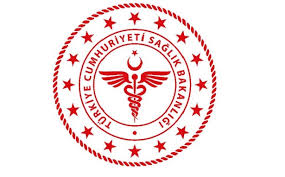                SAVUR PROF. DR. AZİZ SANCAR İLÇE DEVLET HASTANESİSU DEPOSU BAKIM VE KONTROL FORMU               SAVUR PROF. DR. AZİZ SANCAR İLÇE DEVLET HASTANESİSU DEPOSU BAKIM VE KONTROL FORMU               SAVUR PROF. DR. AZİZ SANCAR İLÇE DEVLET HASTANESİSU DEPOSU BAKIM VE KONTROL FORMU               SAVUR PROF. DR. AZİZ SANCAR İLÇE DEVLET HASTANESİSU DEPOSU BAKIM VE KONTROL FORMU               SAVUR PROF. DR. AZİZ SANCAR İLÇE DEVLET HASTANESİSU DEPOSU BAKIM VE KONTROL FORMU               SAVUR PROF. DR. AZİZ SANCAR İLÇE DEVLET HASTANESİSU DEPOSU BAKIM VE KONTROL FORMU               SAVUR PROF. DR. AZİZ SANCAR İLÇE DEVLET HASTANESİSU DEPOSU BAKIM VE KONTROL FORMU               SAVUR PROF. DR. AZİZ SANCAR İLÇE DEVLET HASTANESİSU DEPOSU BAKIM VE KONTROL FORMU KODUTY.FR.15 YAYIN TARİHİ01.11.2018REVİZYON TARİHİ 03.01.2022REVİZYON NO01SAYFA SAYISI 01YAPILACAK BAKIMEVETHAYIR1. Bakımı yapan görevli maske, eldiven vb. kişisel koruyucu donanımlarını kullanılır.2. İşlem sırasında gerekli çevresel koruyucu önlemler alınır3. Depo suyu boşaltıldıktan sonra depo yüzeyine ve tabanına uygun temizlik maddesi uygulanır.4. Duvarlarda ve tabanda bulunan kirli tabakaların çözülmesi beklenir.5. Çözülen kirler bir fırça ile iyice ovularak tamamen yüzeyden ayrılması sağlanır.6. Daha sonra yüksek basınçlı yıkama makinesi ile yüzeyler ve taban temizlenir.7. Depo su giriş vanaları ve şamandıraların çalışması kontrol edilir.8. Depo yüzeyinde ve tabanındaki kaplamalarda çatlama, kavlama, dökülme var mı kontrol edilir. 9. Depo doldurularak klorlanır.10. Klor testi yapılır uygunsa su şebekeye verilir.